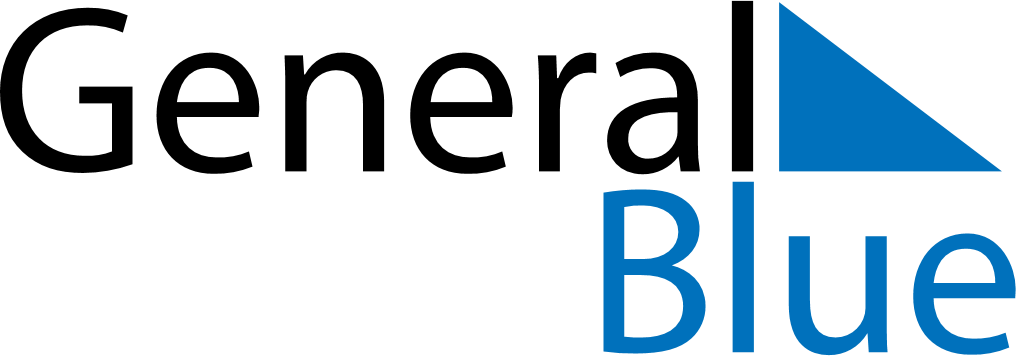 April 2026April 2026April 2026SloveniaSloveniaMONTUEWEDTHUFRISATSUN12345Easter Sunday6789101112Easter Monday1314151617181920212223242526St. George’s Day27282930Day of Uprising Against Occupation